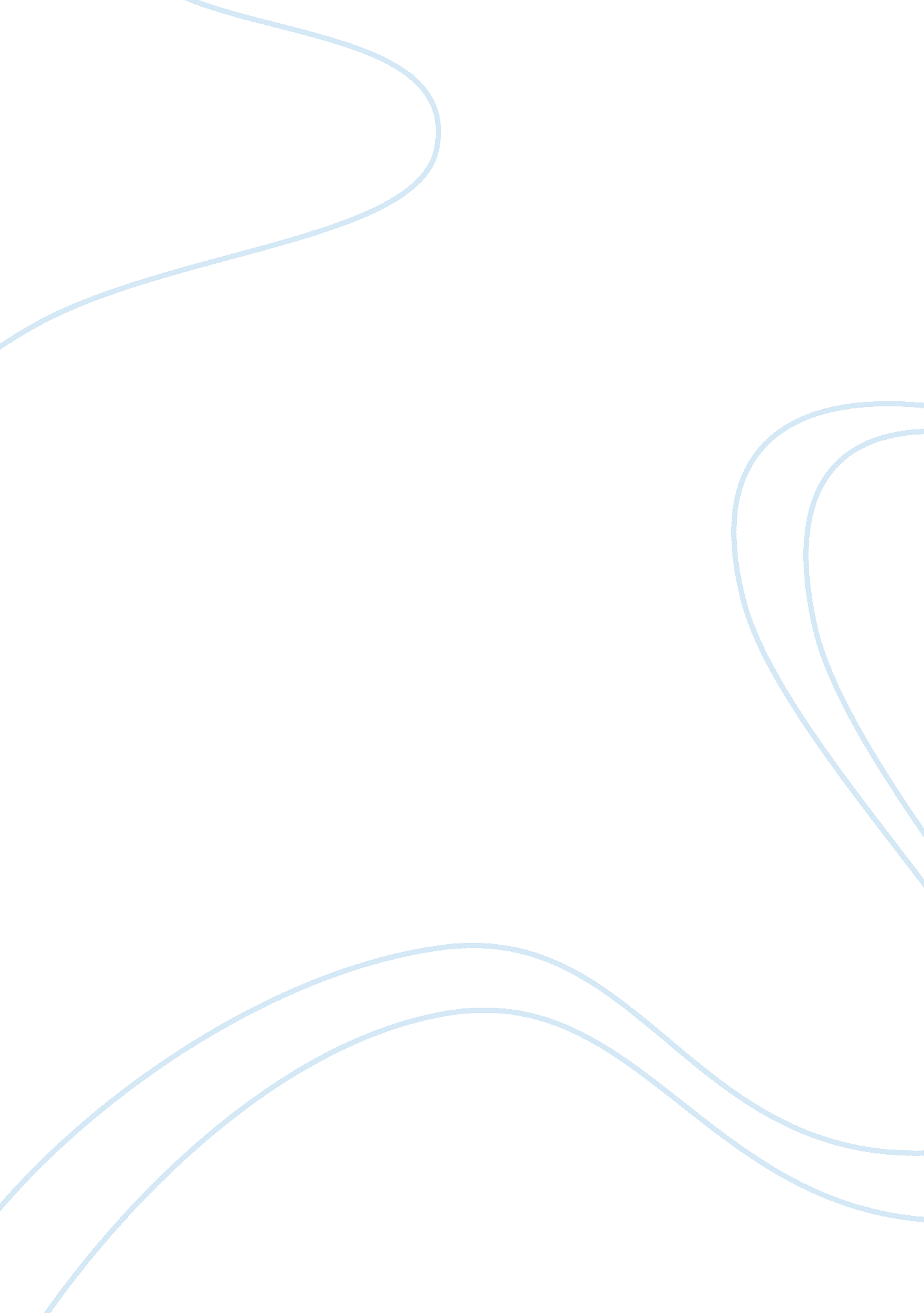 Helping othersSociology, Poverty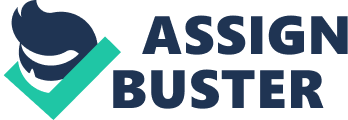 Visiting to Foreign Countries is very interesting! If I had the opportunity to visit a foreign country, I would want to go to Malawi, Africa. It is the poorest country in Africa and Africa has the most severe poverty in the World and the situation is becoming worse. I would like to go there because I would like to help the needy and take care of them. They have feelings, and they are human beings too. We tend to neglect them while they need support from others so they feel someone truly cares about them in this world. They are alive and present in this world, and they deserve something better than starvation and loneliness. Providing African communities with support is a great way for them to feel as if they belong in this world. That is one of the reasons I want to go to Malawi. I want to meet the children of Malawi and make them feel comforted. I would try to the best of my abilities bring a smile back into each and every one of their precious faces. I want to help them out, feed them, take care of them, and most importantly make them feel as part of this world. The pictures of the unfortunate Africans makes me sad and prompts me to action. All kinds of feelings pass through my heart when I think about it. I feel something beyond myself; I feel compassion. I feel something needs my help. Increasing support could save millions of lives and change the way wealthy nations are viewed by the rest of the world. Just take a minute and think about how Africans live. Imagine their surroundings, what they are wearing, how they are living, and how they feel. I can picture the faces of people I would be around. I can picture their pain and sense their struggles. I can picture children in rags trying to overcome their difficulties. I can see men with faces scarred by the events of struggling in life and women carrying the burden of keeping their family alive. I want to be part of their solution and answer. I know that I can find the answer in the same way; that whenever we face a problem, wherever we come across a need, we are also given the power and all that is needed is to do something about it. I want to make a difference in the lives of others. My goal is to make an impact in the world in which I live. If you look in any city or corner of the world you will find poverty. But the problems we face in the United States and Europe simply don't compare to those in Africa. According to CIA- The World Factbook, “ Seventy percent of Sub-Saharan Africans live on less than 2 dollars a day. Two hundred million go hungry every day. This year alone at least a million Africans will die of malaria and two million will die of AIDS. " There are many ways people can die in Africa and that death is far more of a usual occurrence than in the Americas. Death from uncleanliness to starvation is common. Such deaths can occur from snakebites, insect bites, wild animal attacks, diseases, starvation, and food poisoning. At one time, crocodiles accounted for more deaths in sub-Saharan Africa than gunfire. Now if you add the usual human tragedy (murders, assault, warfare, etc.) you can begin to understand why the life expectancy for an African is low. We can go and help those people by providing donations, homes, source of food and water, and support. We have the capability to help the unfortunate. So get out there and support! You will not only make them feel good, but will feel excellent within yourself. You will feel as if you have done a great deed. I would like to go to Malawi, Africa to strengthen my care for others. I feel the need to go out and help. I most importantly think I will enjoy this trip even if I do not get to sit on rides or travel around the beautiful tourist attractions. Caring about people is one of the things that comes first on my list. Going to Malawi will truly leave a great impact in my life. 